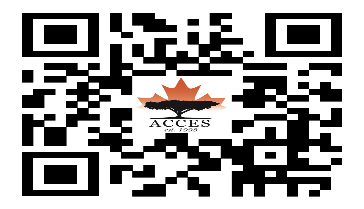         INSTRUCTIONSThis form should be completed by the applicant and if any person makes a false statement relating to the request for a scholarship, they will be disqualified by ACCES. This scholarship only applies to bright and needy undergraduate (KUCCPS) students in TIVET, university and college accredited by either KUCCPS or KNEC. Post-graduate students are not eligible. Any student wishing to be considered for a scholarship must meet the eligibility criteria, submit a fully completed and signed application form, and include copies of academic certificates and supporting documents as required. Complete all sections in CAPITAL/BLOCK LETTERS using black ink. A (*) indicates that supporting documents are required.  Please print clearly.This application form should be submitted to ACCES office by 30th April 2024 at 5:00 p.m. using the above address, otherwise it will be marked as late and will not be considered for the partial scholarship.  ACCES scholarships are only available to students who are residents of Kakamega, Bungoma, Busia and Vihiga counties.SECTION A- APPLICANT INFORMATIONFull Name														ID NUMBER* 									(Attach a copy of ID Card)   Date of Birth__________________________  	Gender (please circle)    FEMALE       MALEEmail										Mobile # ______________________Permanent address							Postal Code__________________________Sub-county								Village______________________________County (circle) 	BUNGOMA,      	BUSIA,      	KAKAMEGA,     	VIHIGAKCPE Marks*__________________________ K.C.S.E Grade*__________________________Program type (circle)  TIVET    /    COLLEGE     /      UNIVERISTYName of Institution______________________ Registration Number_______________________Course________________________________ Level___________________________________	Deferred? YES* / NO   Reason 									Fees required?* _______________________ Outstanding fee balance?* ___________________ Physically disabled: YES* of NO   Specify 								NB: This document is not for sale.  This application form can be photocopied and distributed freely. Date:________________________ 	Applicants Signature:	For office use only – applicants do not write in the section below:						Applicant’s application number 					Status					 Comments / Questions 																																																									SECTION B-TYPE OF FAMILYNumber of people in household 					Tick all that apply      Polygamous	_____	Single Parent _____	Monogamous _____	Other (Specify) _____SECTION C-FAMILY BACKGROUNDApplicants’ status		Total Orphan 		_____ (Attach copies of death certificate / burial permit)			Partial Orphan		_____ (Attach copies of death certificate / burial permit)			Both parents alive 	_____ (Attach copies of parents’ identification)			Other (single parent)	_____ (Provide explanation: Attach copies of parent identification)Explanation if necessary: 													Occupation & income of:Father_________________________ 	Mother________________________ 	Guardian_______________________Economic activities practiced by parents: ______________________________________________________________________________________________________________________________________________________________________________If farming, what is the size of your land? _________________________Which crop do you grow? _________________________________________________________________Family’s total income per month  					Siblings currently in school(Attach evidence*)SECTION D-HOUSEHOLD SITUATIONIs your main house permanent or temporary? _______________________ Number of rooms ______ Type of floor  ______Provide an explanation of living situation: 																										SECTION E-APPLICANTS EDUCATIONAL BACKGROUNDSECTION F-APPLICANTS COURSE DETAILSName of University/College  												Level of training: Certificate   ____ Diploma   ____ Bachelor’s ____	Course Title 						Admission/Registration Number 					    	Year of Study 					                                                                             Faculty/School 							             	Department     					 Duration of Study (Month/Year to Month/Year) 					Presently enrolled?  YES     NOIf enrolled, then what is your current academic performance?* (Attach a copy of your college transcripts or report forms)If no, then explain why you have been admitted, but not enrolled in class.* (Attach admission letter)SECTION G-APPLICANT’S FINANCIAL STATUS                    What is the cost of the program per academic year for tuition and fees* in KSH? (attach fee structure)?			 SECTION H-APPLICANT’S PERSONAL STATEMENTHow and when did you know about ACCES and the scholarship opportunity?________________________________________________________________________________________________________________________________________________________________________________________________________Briefly explain your personal background, and any special personal or family circumstances necessitating your need for an ACCES scholarship_____________________________________________________________________________________________________________________________________________________________________________________________________________________________________________________________________________________________________________What are your personal aspirations?____________________________________________________________________________________________________________________________________________________________________________________________________________________________________________________________________________________________________________________________________________________________________________________________________________________________________________________________________________________________________________________SECTION H-APPLICANT’S PERSONAL STATEMENT continuedWhat are your career plans once you have this education? ________________________________________________________________________________________________________________________________________________________________________________________________________________________________________________________________________________________________________________________________________________________________________________________________________________________________________________________________________________________________________________________________________________________________________________________________________________________Discuss the future contributions you will make to ACCES if awarded the scholarship. ________________________________________________________________________________________________________________________________________________________________________________________________________________________________________________________________________________________________________________________________________________________________________________________________________________________________________________________________________________________________________________________________________________________________________________________________________________________Is there any other information that the scholarship review committee should be aware of? ________________________________________________________________________________________________________________________________________________________________________________________________________________________________________________________________________________________________________________________________________________________________________________________________________________________________________________________________________________________________________________________________________________________________________________________________________________________SECTION I- REQUIRED DOCUMENTS CHECKLISTRequired documents:	                                 	 Documents that may be required:                       SECTION J- APPLICANT’S DECLARATIONI ___________________________________________________ certify that the information given in this application is both complete and accurate to the best of my knowledge and I have confirmed that all the documents necessary to verify the information are attached.  I understand that any misrepresentation will impact my eligibility to be considered for and / or receive financial support.Signature                                                                                       Date (DD/MM/YYY)Draw a roadmap to your home indicating major landmarks and a well-known name of a family memberSaSS         Sample of how to draw your map                                   Kakamega                                                            Munzatsi                                                                                                                 Ask for Peter Shivisi                                                                                     Jebluk Primary           HomeList the names of institutions your siblings are attending starting with the eldestWhat type of school is it? (Specify if college, primary or secondary, public, private, day, district, provincial or national)Which class, form or year are they in?School LevelInstitution NameSchool LocationYears AttendedSchool type (Specify if public or private or if day, district, national)KCPE/KCSEPrimarySecondaryPostsecondary List all loans or sponsorship that you have already been awarded List all loans or sponsorship that you have already been awarded List all loans or sponsorship that you have already been awarded List all loans or sponsorship that you have already been awarded TypeAmount KSHYear AwardedContinuing or one timeHELBBursaryCDFOtherApplicants birth certificateTranscripts (if currently attending)Applicant’s ID cardStatement of outstanding balanceKCPE CertificateDeferral letterKCSE CertificateMedical report for applicantInstitution admission letterMedical report for parentsFee Structure of institutionParent’s ID card if livingDeath certificates / burial permits if passed